Přeji vám příjemné prožití velikonočních svátků v rodinném kruhua odpočinkové prázdniny vám i vašim rodičům.Na prázdninové počtení posílám texty NA MYTÍ RUKOUod všech dětí, které mi je zaslaly.Honzík Auf zaslal písníčku do soutěže, kterou vyhlásila  Lékařská fakulta MU ve spolupráci s Ústavem ochrany a podpory zdraví  a vyhrál 1. místo za text písničky. Určitě se připojíte k mé gratulaci. Moc mě to potěšilo. Známou písničku od Jaroslava Uhlíře a Zdeňka Svěráka „Pod dubem za dubem“ jsem předělal na písničku „Před virem za virem“Před virem za virem Před virem za virem, ruce my si umyjeme,před virem za virem, ruce ukryjem.Ref.1Mý-dlo chrání naše ruce,je to pro nás revoluce,mýt si ruce pod vodou,ne-ní pro nás ostudou.My si ruce budem chránit, tím se budem dobře bránit,ne-ní totiž ostudou mýt si ruce pod vodou.Před virem za virem, ruce my si umyjeme,před virem za virem,ruce ukryjem.Ref.2Mýdlo chrání naše ruce,je to pro nás revoluce,mýt si ruce pod vodou,není pro nás ostudou.MYJTE RUCE, MYJTE RUCE, ABY BYLO MÁLO BACILŮ,MYJTE RUCE, MYJTE RUCE, ABY BYLO MÁLO BACILŮ,HLAVNĚ NESMÍŠ ZŮSTAT VENKU, ABYS NEBYL NEMOCNÝÝÝHLAVNĚ NESMÍŠ ZŮSTAT VENKU, ABYS NEBYL NEMOCNÝÝÝNEBÝT V PRÁCI – NEVADÍNEMÍT ROUŠKU – VADÍNEMÍT ŠKOLU – NEVADÍZAŽÍT KOVID  -JÓ TO VADÍ, TO VADÍMYJTE RUCE, MYJTE RUCE, ABY BYLO MÁLO BACILŮ,HLAVNĚ NESMÍŠ ZŮSTAT VENKU, ABYS NEBYL NEMOCNÝÝÝNEMOCNÝÝÝMYJEME SI RUCE, TAHÁME KAMENY,        MYJEME SI RUCE MÝDLEM A DEZINFEKCEMI,ZABEREME HEJ HOU PO KAŽDÉ PRÁCISI RUCE UMYJEME A ZDRAVÍ UDRŽÍME.KDYŽ KOVIDA UVIDÍME, PĚSTÍ HO ROZDRTÍMEA PAK VŠAK RUCE SI DEZINFEKCÍ OŠETŘÍMEMYJ SI RUCE, MYJ SI RUCE, POCTIVĚ, POCTIVĚ,TEPLOU VODOU MÝDLEM,TEPLOU VODOU MÝDLEM,JEDINĚ, JEDINĚMYJ SI RUCE, MYJ SI RUCE, POCTIVĚ, POCTIVĚ,TEPLOU VODOU MÝDLEM,TEPLOU VODOU MÝDLEM,JEDINĚ, JEDINĚmelodie Bratře KuboUMÝVÁM SI RUCE RÁD, MÝDLO JE MŮJ KAMARÁD,PRAVÁ RUKA, LEVÁ TAM, STÁLE RUCE UMÝVÁMVODA TEČE, SLUNCE SVÍTÍ, BACILY SE TÍMTO NIČÍPAK SI PODÁM RUČNÍK, NEJSEM ŽÁDNÝ ULIČNÍKKORONAVIR  KORONAVIR TO JE MRCHA,KAŽDÝ PŘED NÍM HNEDKA PRCHÁKDO NECHCE BÝT NAKAŽEN, AŤ ODJEDE SPORŤÁKEMKDO NECHCE BÝT NAKAŽEN, AŤ ODJEDE SPORŤÁKEMmelodie Prší,pršíMYJU SI RUČIČKY MYJU SNAD ZNICH TEN OŠKLIVÝ VIRUS SMYJU.JESTLI TO NEPŮJDE, TAK BUDU V HÁJI POTKÁM SE S ANDĚLEM V RÁJI.RUCE SI UMYJEM, KDYŽ Z VENKU PŘIJDEME,TO JE STÁTNÍ NAŘÍZENÍVODU SI PUSTÍME MÝDLO SI STŘÍKNEME, TO JE KRÁSNÉ PĚNĚNÍČKOPÍSNIČKA OD ANETKY 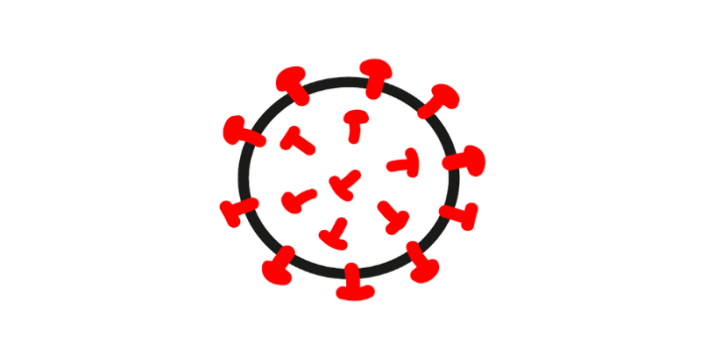 KAŽDÝ DEN, KDYŽ Z VENKU JDU,RUCE SI VŽDY UMYJU.MYJU, MYJU MÝDLEM 			I PŘED KAŽDÝM JÍDLEM.PO JÍDLE ZAS TAKY, JSOU TO ZDRAVÉ ZVYKY.MUSÍM JE MÝT POCTIVĚ,AŤ TO VIRY ZABIJE.MOC MĚ TO NEBAVÍ, ALE TŘEBA NÁS TO UZDRAVÍ.KDYŽ JSEM JÁ SLOUŽIL TO PRVNÍ LÉTO,VYSLOUŽIL JSEM SI MÝDÝLKO ZA TOA TO MÝDLO RUCE MYJEA TO MÝDLO RUCE MYJEKDYŽ SI K NĚMU ČUCHNU JE TO FANTAZIE.             NAŠE PREVENCEEVROPA, ASIE, USA MÁ VIRUS,BORCI HO NAZVALI PRÝ KORONAVIRUS. VŠECHNO ZAVŘELI, KAMARÁDI MI CHYBÍ,DOUFÁM, ŽE NEMOC SE NA NÁS NECHYTÍ. REFRÉN:MOJE MÁMA MI ŘÍKALA NEBOJ SE MALIČKÝ, VŽDYCKY KDYŽ PŘÍJDEŠ Z VENKU,TAK UMYJ SI RUČIČKY. A KDYŽ JDEŠ MEZI LIDI, TAK ROUŠKU SI NA NOS DEJ. A NA NIKOHO CIZÍHO KOLEM SEBE NEPRSKEJ.melódii Ewi Farné Boky jako skříň.MYJU JEDEN PRSTÍK ZA DRUHÝM, ZA DRUHÝM,POTOM CELOU RUKU NAMYDLÍM, NAMYDLÍMTEPLÁ VODA S MÝDLEM ZARUČÍ, ZARUČÍŽE SE Z VENKU ŠPÍNA ZNEŠKODNÍ, ZNEŠKODNÍMUSÍME TO DĚLAT POCTIVĚ, POCTIVĚ,ABYCHOM UNIKLI NÁKAZE, NÁKAZE.PRŠ, PRŠÍ JEN SE LEJE,KORONAVIR AŤ SE SMĚJE,RUCE MY SI UMYJEM A POŠLEM HO Z KOLA VEN.BUDEME SI ZASE HRÁT A VENKU SI POVÍDATROUŠKY ŠIJEM VŠICHNI SPOLU,BEREME JE, KDYŽ JDEM Z DOMUROUŠKY VŽDYNÁS OCHRÁNÍPŘED KONORAVIRM PÁNI!!TEĎ JSME DOMA ZE ŠKOLY,DĚLÁME SI ÚKOLY,ABY NA NÁS NEMOC NEŠLA....ROUŠKA PUSU CHRÁNÍ TĚSNÁ....RUČIČKY SI MYJEMESTÁLE, STÁLE DOKOLA,MÝDLEM, VODOU A HNED ZNOVU,VIRY BĚŽTE PĚKNĚ DOLŮ....DESINFEKCE ! JE TO V SUCHU,CORONA UŽ NEMŮŽE,CORONA NEMŮŽE.....KARANTÉNA NUDA JENAD VIREM VŠAK VYHRAJEM,RUČIČKY SI UMYJEMEVODOU A MÝDLEM. NA TO NEZAPOMENEMEPŘED KAŽDÝM JIDLEM.NAMOČÍME, NAMYDLIME S BACILY TAK ZATOČÍME.MYJU, MYJU RUCE RÁD,KAŽDÝ DEN A VÍCEKRÁTABYCH NEBYL NEMOCNÝ, HLAVNĚ ŠŤASTNÝ, ZDRAVÝ BYL.NENÍ NUTNO, NENÍ NUTNO, BÁT SE O SVOJE ZDRAVÍ,MÝT SI RUCE, TO NÁS PŘECE BAVÍ,MYJI ČASTO, RUCE PRO SVOJE ZDRAVÍ,VIRUS NEMÁ ŽÁDNOU ŠANCI A TO TĚLO OCENÍNEMÍT NEMOC - NEVADÍZAŽÍT VIRUS - VADÍMÝT SI RUCE - NEVADÍLEŽET NEMOCNÝ - TO VADÍ, JÓ TO VADÍ......melodie NENÍ NUTNOKARANTÉNA NUDA JENAD VIREM VŠAK VYHRAJEM,RUČIČKY SI UMYJEMEVODOU A MÝDLEM. NA TO NEZAPOMENEMEPŘED KAŽDÝM JIDLEM.NAMOČÍME, NAMYDLIME S BACILI TAK ZATOCIME.KARANTÉNA NUDA JENAD VIREM VŠAK VYHRAJEM.NENÍ TŘEBA SE BÁT JEN JE DOBRÉ NA PREVENCI DBÁT,SVE UMYJEME NĚKOLIKRÁT DENNĚ, NETISKNI SE K CIZÍM LIDEM,POUZE KE SVÉ ŽENĚ. NESAHEJ SI NA OBLIČEJ NENÍ TO NUTNÉ. ŠPINAVÉ RUCE JSOU NECHUTNÉ. KORONA VIRUS NENÍ  VŮBEC VESELÍ NA PROCHÁZKU JSME NESMĚLI. KORONAVIR NÁS NEDOSTANE, KDYŽ SI BUDEM MÝTI DLANĚ.MYTÍ RUKOU NUDA JE, NAD VIREM VŠAK VYHRAJE.PALEC, PRSTY, DLANĚ, SNAD VYZRAJEM NA NĚJ. S ÚSMĚVEM JDE VŠECHNO LÍP, BUDEME SE DOBŘE MÍT.NEVÍM, NEVÍM PROTO SI UMÝVÁM RUCENEVÍM, NEVÍM PROTO SI JE MYJUABY BYLY ČISŤOUČKÉ NE ŠPINAVOUČKÉABY BYLY ČISŤOUČKÉ NE ŠPINAVOUČKÉPROTO, PROTO, PROTO SI JE MYJUCORONAVIRUSANEB MOTIVAČNÍ PÍSNIČKA NA MYTÍ RUKOU, NA MELODII PÍSNIČKY KARLA GOTTA KÁVU SI OSLADÍMHLAVU NÍŽ, NESKLOPÍM,NESKONÁM V OBAVÁCH, UVIDÍŠ, CO UDĚLÁMAŽ POCHOPÍM, ŽE VIRUS CHCE JÍT DÁL. RUCE SI UMYJU O TROCHU VÍC, ZLÝ VIRUS ZABIJU A JINAK NIC, OSLAVÍM SÁM TY JARNÍ SVÁTKYA DO ŠKOLY SE V ZÁŘÍ PODÍVÁM.ROUŠKU SI NASADÍM O TROCHU LÍP, PŘES SKYPE TĚ POZDRAVÍM A JINAK NIC, NEPUSTÍM VIR UŽ NIKDY K NÁMA KARANTÉNĚ V LÉTĚ SBOHEM DÁM.POMALU SI POUŠTÍM VODU,UMYJI SI RUKU.UMYJI SI OBĚ,PROTOŽE JSME V TÉHLE DOBĚ.MUSÍME SE CHRÁNITA KORONĚ SE BRÁNIT.PAK SI ROUŠKU NASADÍM A DO PŘÍRODY VYRAZÍM.JDU PĚKNĚ PO ULICI MÁM ROUŠKU NA TVÁŘI, NĚKDO SI KÝCHNE, JÁ BERU NOHY NA RAMENA, KO-RO-NA KO-RO-NA ŠIJU ROUŠKY, KO-RO-NA, KO-RO-N. KOUKÁM NA TELKU, DROŽDÍ V KAFLANDU NEMAJÍ, NEBUDEME MÍT MAZANEC, KO-RO-NA,  KO-RO-NA, ŠIJU ROUŠKY, KO-RO-NA, KO-LO-NA, KOUKÁM NA TELKU.